Process Simulation and Techno-Economic Analysis of Large-Scale Bioproduction of Sweet Protein Thaumatin II  Supplementary materialKirolos D. Kelada1, Daniel Tusé2, Yuri Gleba3, Karen A. McDonald1,4, and Somen Nandi1,4*1Department of Chemical Engineering, University of California, Davis, CA, USA; 2DT/Consulting Group, Sacramento, CA, USA; 3Nomad Bioscience GmbH, Halle, Germany; 4Global HealthShare® Initiative, University of California, Davis, CA, USA*Corresponding author. Email: snandi@ucdavis.edu; Address: 1035 Academic Surge, 1 Shields Avenue, Davis, CA 95616Transgenic Facilities Economic InputsThe facilities’ economic evaluation is based on the US dollar value in 2020. A 4% inflation rate is used to adjust for equipment purchase prices from previous years. Field growth economic variables were obtained from various sources. Fertilizer quantity and cost were obtained from a cost estimation spreadsheet developed University of Kentucky department of Agricultural Economics (UKAE) (TN-KY Burley Tobacco Budget, 2018). The quantity was estimated by linear extrapolation based on 120 days growth and adjusted from the 42 days growth period in this model. Field irrigation was estimated from the Food and Agriculture Organization of the United Nations water requirement for tobacco (Food and Agriculture Organization of the United Nations, n.d.). For land purchase prices, farm real estate average value per acre in Florida was estimated based on the USDA land values 2018 summary report (United States Department of National Agriculture (USDA) Agricultural Statistics Service, 2018). Drip irrigation costs were obtained from (Simonne et al., 2008). Fuel, lubrication, and repair costs for tractors and other field equipment were obtained from the 2015 UC ANR field cost study (Smith & Tumber, 2015) and were adjusted based on the average annual spinach producer price indices obtained from the Federal Reserve Bank of St. Louis (FRED Federal Reserve Bank of St. Louis, 2020). Indoor cost variables were adapted from (McNulty et al., 2019). Downstream processing economic values were obtained from (Nandi et al., 2016), (McNulty et al., 2019), SuperPro Designer default values, and WPK. Startup and validation costs were estimated as 5% of direct fixed capital (DFC). Working capital was estimated to cover expenses for 30 days of operation.Transient Facility Economic InputsThe facility’s economic evaluation is based on the US dollar value in 2020. A 4% inflation rate is used to adjust for equipment purchase prices from previous years. Spinach field growth economic parameters were adjusted based on the average annual spinach producer price indices obtained from the Federal Reserve Bank of St. Louis (FRED Federal Reserve Bank of St. Louis, 2020). VPL’s economic parameters were adapted from (Nandi et al., 2016) and equipment purchase prices were adjusted according to the following equation:where C is the equipment cost, C0 is the base cost, Q is the capacity variable, Q0 is the base capacity. Other unit operation equipment costs were estimated from the built-in SuperPro Designer cost models.Farm real estate average value per acre in California was estimated based on the USDA land values 2018 summary report (USDA, 2018). Drip irrigation costs were obtained from Simonne et al. (2008). Fuel, lubrication, and repair costs for tractors and other field equipment were obtained from the 2015 UC ANR cost study (Smith & Tumber, 2015). Downstream processing economic values were obtained from Nandi et al. (2016), McNulty et al. (2019), SuperPro Designer default values, and WPK.Table S1. Transgenic thaumatin production facilities base case design parameters and assumptions; FW, fresh weight; WPK, working process knowledge; Calc, calculation; MT, metric tonTable S2. Transient production of thaumatin in spinach base case parameters and assumptions FW, fresh weight; WPK, working process knowledge; Calc, calculation; MT, metric tonTable S3. Downstream processing losses breakdown per unit operation; P&F, plate and frame filtration; DSP, downstream processing; UF/DF, ultrafiltration/diafiltration; Chrom, chromatographyTable S4. Transgenic production facilities DFC estimation parameters. DFC, direct fixed cost; PC, purchase cost; DC, direct cost; IC, indirect cost; OC, other costs.*Purchase Cost (PC) = Listed equipment purchase cost + unlisted equipment purchase cost** Direct Cost (DC)= PC + Installation +A + B + C + D + E + F + GTable S5. Transient production facility DFC estimation parameters. DFC, direct fixed cost; PC, purchase cost; DC, direct cost; IC, indirect cost; OC, other costs; VPL, virion production laboratory.*Purchase Cost (PC) = Listed equipment purchase cost + unlisted equipment purchase cost** Direct Cost (DC)= PC + Installation +A + B + C + D + E + F + GTable S6. Working capital (WC) estimation parameters for all facilities.  Table S7. Transgenic production facilities detailed annual labor cost. BLC, basic labor cost; TLC, total labor cost. ***TLC= BLC x (1 + Benefits (0.4) + Supervision (0.2) + Supplies (0.1) + Administration (0.6))Table S8. Transient production facility detailed annual labor cost. BLC, basic labor cost; TLC, total labor cost. ***TLC= BLC x (1 + Benefits (0.4) + Supervision (0.2) + Supplies (0.1) + Administration (0.6))Table S9. Transgenic production facilities dependent costs estimation parametersTable S10. Transient production facilities dependent costs estimation parameters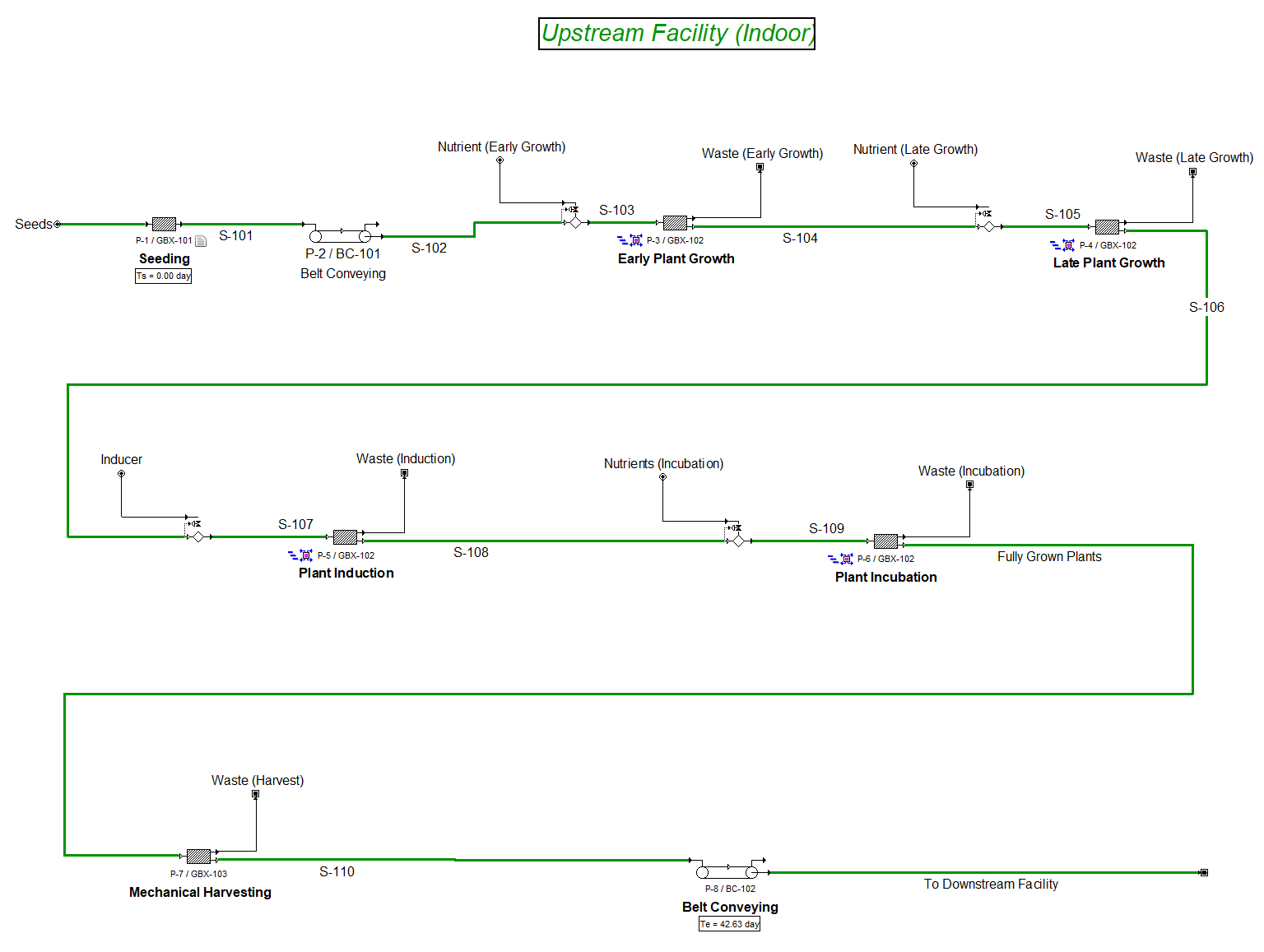 Figure S1. SuperPro Designer model flowsheet for vertical farming (indoor) upstream transgenic production facility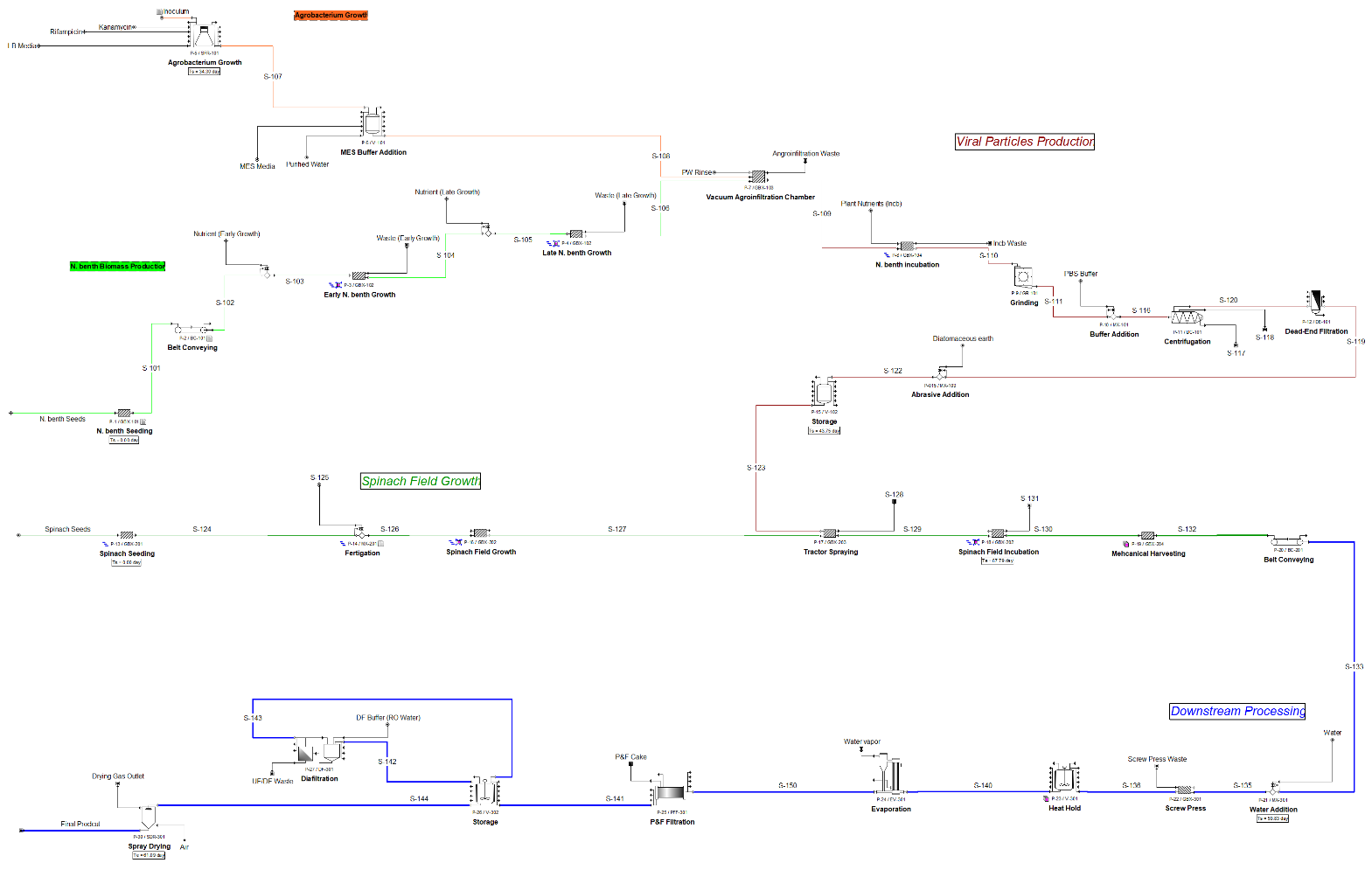 Figure S2. SuperPro Designer model flowsheet for thaumatin transient production in spinach. V-103: 73,000L (10 in parallel)Supplemental Materials References:Food and Agriculture Organization of the United Nations. (n.d.). Land & Water Tobacco. Retrieved March 15, 2019, from http://www.fao.org/land-water/databases-and-software/crop-information/tobacco/en/FRED Federal Reserve Bank of St. Louis. (2020). U.S. Bureau of Labor Statistics, Producer Price Index by Commodity for Farm Products: Spinach [WPU01130224]. Retrieved April 23, 2020, from https://fred.stlouisfed.org/series/WPU01130224Klimyuk, V., Pogue, G., Herz, S., Butler, J., & Haydon, H. (2014). Production of Recombinant Antigens and Antibodies in Nicotiana benthamiana Using `Magnifection’ Technology: GMP-Compliant Facilities for Small- and Large-Scale Manufacturing. In K. Palmer & Y. Gleba (Eds.), Plant Viral Vectors (pp. 127–154). Berlin, Heidelberg: Springer Berlin Heidelberg. https://doi.org/10.1007/82_2012_212Knödler, M., Rühl, C., Emonts, J., & Buyel, J. F. (2019). Seasonal Weather Changes Affect the Yield and Quality of Recombinant Proteins Produced in Transgenic Tobacco Plants in a Greenhouse Setting. Frontiers in Plant Science, 10, 1245. https://doi.org/10.3389/fpls.2019.01245Koike, S. T., Cahn, M., Cantwell, M., Fennimore, S., Lestrange, M., Natwick, E., … Takele, E. (2011). Spinach production in California.McNulty, M. J., Gleba, Y., Tusé, D., Hahn-Löbmann, S., Giritch, A., Nandi, S., & McDonald, K. A. (2019). Techno-economic analysis of a plant-based platform for manufacturing antimicrobial proteins for food safety. Biotechnology Progress, 36(1), e2896. https://doi.org/10.1002/btpr.2896Nandi, S., Kwong, A. T., Holtz, B. R., Erwin, R. L., Marcel, S., & McDonald, K. A. (2016). Techno-economic analysis of a transient plant-based platform for monoclonal antibody production. MAbs, 8(8), 1456–1466. https://doi.org/10.1080/19420862.2016.1227901Simonne, E., Hochmuth, R., Breman, J., Lamont, W., Treadwell, D., & Gazula, A. (2008). Drip-irrigation systems for small conventional vegetable farms and organic vegetable farms. University of Florida IFAS Extension.Smith, R. F., & Tumber, K. P. (2015). Sample Costs to Produce and Harvest Organic Spinach.TN-KY Burley Tobacco Budget. (2018). Burley Tobacco Budget 2018 Estimated Costs And Returns. Retrieved March 15, 2019, from http://www.uky.edu/Ag/AgriculturalEconomics/pubs/exttobbudget201857.xlsUnited States Department of National Agriculture (USDA) Agricultural Statistics Service. (2018). Land Values 2018 Summary.ParameterValueUnitReferenceUpstream facility (field), with downstream chromatographyUpstream facility (field), with downstream chromatographyUpstream facility (field), with downstream chromatographyUpstream facility (field), with downstream chromatographyProduction level50MT thaumatin/yrAssumptionNumber of batches157batches/yrCalcBatch duration 45.3daysCalcRecipe cycle time2daysCalcGrowth time (seeding to induction)35daysWPKIncubation time (induction to harvest)7daysWPKLand turnaround duration3daysWPKThaumatin expression level1.5g/kg FWWPKPlant density130,000plants/acreAssumption(based on 3 plants/ft2)N. tabacum aerial biomass at harvest100g/plant[(Knödler, Rühl, Emonts, & Buyel, 2019)]Germination efficiency90%AssumptionAcreage per batch24.5acresCalcNumber of plots22plots/total fieldCalcTotal field acreage (footprint)538acresCalcTotal annual cultivated acreage 3,850acres/yrCalcLocationFlorida, USAAssumptionUpstream facility (indoor), with downstream chromatographyUpstream facility (indoor), with downstream chromatographyUpstream facility (indoor), with downstream chromatographyUpstream facility (indoor), with downstream chromatographyProduction level50MT thaumatin/yrNumber of batches157batches/yrCalcBatch duration 42.6daysCalcRecipe cycle time2daysCalcGrowth time (seeding-induction)35days[(McNulty et al., 2019)]Incubation time (induction-harvest)7days[(McNulty et al., 2019)]Thaumatin expression level1.5g/kg FWWPKN. benthamiana aerial biomass at harvest 15g/plant[(McNulty et al., 2019)]Plants per batch21,200,000plants/batchCalcGermination efficiency 95%AssumptionPlants per tray94Plants tray[(McNulty et al., 2019)]Tray area0.15m2/tray[(McNulty et al., 2019)]Growth space design10layersAssumptionGrowth space utilization90%AssumptionFacility footprint 83,000m2CalcDownstream processing facility, with chromatographyDownstream processing facility, with chromatographyDownstream processing facility, with chromatographyDownstream processing facility, with chromatographyBatch duration54.5hoursCalcDownstream recovery66.8%AssumptionFinal product purity98.0%AssumptionDownstream processing facility, without chromatographyDownstream processing facility, without chromatographyDownstream processing facility, without chromatographyDownstream processing facility, without chromatographyBatch duration38.4hoursCalcDownstream recovery80%AssumptionFinal product purity74.8%AssumptionParameterValueUnitReferenceOverall facilityOverall facilityOverall facilityOverall facilityProduction level50MT thaumatin/yrNumber of batches153batches/yrCalcBatch duration 68daysCalcRecipe cycle time1.94daysCalcLocationCalifornia, USASpinach field growthSpinach field growthSpinach field growthSpinach field growthGrowth time (seeding-spraying)45 days[(Koike et al., 2011)]Incubation time (spraying-harvest)15daysWPKThaumatin expression level1g/kg FWWPKField plant density174,240plants/acreAssumptionSpinach yield15,240kg FW/acre[(Koike et al., 2011)], WPKSeed quantity1.25 millionseeds/acre[(Koike et al., 2011),(Smith & Tumber, 2015)]Seed quantity31.3lbs/acre[(Koike et al., 2011),(Smith & Tumber, 2015)]Acreage per batch 22.6acres/batchCalcNumber of plots34plots/total fieldCalcTotal field acreage (footprint)767acresCalcTotal cultivated acreage (assuming no reusing of land)3,450acresCalcViral particles production Viral particles production Viral particles production Viral particles production N. benthamiana growth time (seeding-infiltration)35days[(Nandi et al., 2016)]N. benthamiana incubation time (infiltration-harvest)7days[(Nandi et al., 2016)]Viral particles expression level1g/kg FW[(Klimyuk, Pogue, Herz, Butler, & Haydon, 2014)]Viral particle concentration in spray suspension1014particles/LWPKViral particle molecular weight31,750kDaWPKSpray volume requirement2mL/plantWPKDownstream ProcessingDownstream ProcessingDownstream ProcessingDownstream ProcessingDownstream recovery95%WPKDownstream Processing time30.2hrs/batchCalcFinal thaumatin purity94%AssumptionDSP facility without chromatographyDSP facility without chromatographyDSP facility without chromatographyDSP facility without chromatographyDSP facility without chromatographyDSP facility without chromatographyDSP facility without chromatographyDSP facility without chromatographyStepScrew PressP&F 1P&F 2P&F 3UF/DFChromand UF/DF 2DryingLoss (% of initial thaumatin)3.05.05.01.55.0-0.5Cumulative recovery (% of initial thaumatin)97.092.087.085.580.5-80.0Start (kg/batch)398386366346340-320End (kg/batch)386366346340320-319% loss per unit3.05.25.41.75.8-0.6DSP facility with chromatographyDSP facility with chromatographyDSP facility with chromatographyDSP facility with chromatographyDSP facility with chromatographyDSP facility with chromatographyDSP facility with chromatographyDSP facility with chromatographyStepScrew PressP&F 1P&F 2P&F 3UF/DFChromand UF/DF 2DryingLoss (% of initial thaumatin)3.05.05.01.55.013.20.5Cumulative recovery (% of initial thaumatin)97.092.087.085.580.567.366.8Start (kg/batch)477463439415408384320End (kg/batch)463439415408384320319% loss per unit3.05.25.41.75.8170.6Upstream (Field)Upstream (Indoor)DownstreamUnlisted EquipmentSeeding:0.03 x PC*Seeding:0.2 x PCEntire Facility:0.2 x PCUnlisted EquipmentPlant Growth:0.03 x PCPlant Growth:0.2 x PCEntire Facility:0.2 x PCUnlisted EquipmentInduction + Incubation:0.03 x PCInduction + Incubation:0.2 x PCEntire Facility:0.2 x PCUnlisted EquipmentHarvesting:0.03 x PCHarvesting0.2 x PCEntire Facility:0.2 x PCUnlisted EquipmentTransportation:0.2 x PCTransportation0.2 x PCEntire Facility:0.2 x PCLang FactorSeeding:1.0 x PCSeeding:3.0 x PCEntire Facility:DFC= DC+IC+OCLang FactorPlant Growth:1.0 x PCPlant Growth:3.0 x PCDC: **Piping (A)= 0.35 x PCInstrumentation (B)= 0.40 x PCInsulation (C)= 0.03 x PCElectrical Facilities (D)= 0.10 x PCBuildings (E)= 0.45 x PCYard Improvement (F)= 0.15 x PCAuxiliary Facilities (G)= 0.40 x PCLang FactorInduction + Incubation:1.0 x PCInduction + Incubation:3.0 x PCUnlisted Equipment Installation Cost= 0.50 x Unlisted Equipment purchase costListed Equipment Installation Cost: Equipment specificLang FactorHarvesting:1.0 x PCHarvesting:3.0 x PCIC:Engineering= 0.25 x DCConstruction= 0.25 x DCLang FactorTransportation:3.0 x PCTransportation:3.0 x PCOC:Contractor’s Fee= 0.05 x (DC + IC)Contingency= 0.10 x (DC + IC)VPLField GrowthDownstreamUnlisted Equipment0.2 x PC0.03 x PCEntire Facility:0.2 x PCLang Factor3.0 x PC1.0 x PCEntire Facility:DFC= DC+IC+OCLang Factor3.0 x PC1.0 x PCDC: **Piping (A)= 0.35 x PCInstrumentation (B)= 0.40 x PCInsulation (C)= 0.03 x PCElectrical Facilities (D)= 0.10 x PCBuildings (E)= 0.45 x PCYard Improvement (F)= 0.15 x PCAuxiliary Facilities (G)= 0.40 x PCLang Factor3.0 x PC1.0 x PCUnlisted Equipment Installation Cost= 0.50 x Unlisted Equipment purchase costListed Equipment Installation Cost: Equipment specificLang Factor3.0 x PC1.0 x PCIC:Engineering= 0.25 x DCConstruction= 0.25 x DCLang Factor3.0 x PC1.0 x PCOC:Contractor’s Fee= 0.05 x (DC + IC)Contingency= 0.10 x (DC + IC)ParameterValueCover labor expenses for30 daysCover raw materials expenses for 30 daysCover utilities expenses for 30 daysCover waste treatment expenses for 30 daysStartup and Validation5% of DFCFacilityLabor typeBLCTLC***Direct Demand Hours per yearTotal Demand Hours per yearUpstream (field)Upstream operator$17/h$39.10/h30,64740,863Upstream (Indoor)Upstream operator$20/h$46/h3,9384,145 DownstreamDownstream operator$25/h$57.50/h21,66328,884 FacilitySectionLabor typeBLCTLC***Direct Demand Hours per yearTotal Demand Hours per yearVLPUpstream operator$20/h$46/h13,61618,155Field GrowthField operator$17/h$39.10/h36,62048,827DownstreamDownstream operator$25/h$57.50/h7,91910,559 FacilityRaw MaterialUnit CostUpstream (field)MaintenanceIncluded as consumablesUpstream (field)DepreciationStraight line over 10 years (5 % salvage value). Land is non-depreciable.Upstream (field)Insurance0.09% DFCUpstream (field)Local taxes2.51% DFCUpstream (field)Factory expenses0.12% DFCUpstream (indoor)MaintenanceSection dependent (0.10-0.40 % DFC)Upstream (indoor)DepreciationStraight line over 10 years (5 % salvage value)Upstream (indoor)Insurance1% DFCUpstream (indoor)Local taxes2% DFCUpstream (indoor)Factory expenses5% DFCDownstreamMaintenanceEquipment specific DownstreamDepreciationStraight line over 20 years (5 % salvage value)DownstreamInsurance1% DFCDownstreamLocal taxes2% DFCDownstreamFactory expenses5% DFCFacilityRaw MaterialUnit CostVPLMaintenance0.40 % DFCVPLDepreciationStraight line over 10 years (5 % salvage value). Land is non-depreciable.VPLInsurance0.09% DFCVPLLocal taxes2.51% DFCVPLFactory expenses0.12% DFCField growthMaintenanceIncluded as consumablesField growthDepreciationStraight line over 10 years (5 % salvage value)Field growthInsurance0.09% DFCField growthLocal taxes2.51% DFCField growthFactory expenses0.12% DFCDownstreamMaintenanceEquipment specific DownstreamDepreciationStraight line over 10 years (5 % salvage value)DownstreamInsurance1% DFCDownstreamLocal taxes2% DFCDownstreamFactory expenses5% DFC